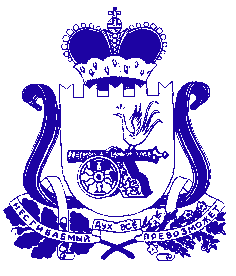 АДМИНИСТРАЦИЯ ПЕЧЕРСКОГО СЕЛЬСКОГО ПОСЕЛЕНИЯСМОЛЕНСКОГО РАЙОНА СМОЛЕНСКОЙ ОБЛАСТИРАСПОРЯЖЕНИЕот «06»  апреля   2020г.                                                                               № 26О   мерах   по    обеспечению    пожарной безопасности на территории   Печерского  сельского поселения Смоленского районаСмоленской  области  в  весенне – летнийпериод 2020 года        Во исполнение протокола  заседания Комиссии по предупреждению и ликвидации чрезвычайных ситуаций и обеспечению пожарной безопасности Смоленской области от 11.03.2020 №2; в  целях предупреждения пожаров  на территории  Печерского  сельского поселения Смоленского района Смоленской области, уменьшения их последствий и своевременной организации   тушения пожаров: 1. Рекомендовать руководителям организаций, расположенных на территории муниципального образования Печерского сельского  поселения, независимо от организационно-правовых форм  и форм собственности  (далее организации) организовать  проведение месячника противопожарной безопасности, в ходе которого выполнить: - проведение  сходов (собраний)  граждан с проведением  инструктажа  населения и работников  организаций о мерах пожарной безопасности, предупреждению выжиганию  сухой растительности, действиям в случае возникновения пожара;- очистку подведомственных территорий, подвальных и чердачных помещений, технических подполий  от мусора и других горючих материалов, ограничить доступ посторонних лиц в указанные помещения;- ревизию технического состояния и при необходимости ремонт электрооборудования; - провести проверку и приведение в исправное состояние источников противопожарного водоснабжения, водозаборных устройств, наличия указателей и подъездных путей к водным источникам;- подготовку для возможного использования при тушении пожаров имеющейся (приспособленной) водовозной и землеройной техники;- оснащение подведомственных объектов первичными средствами     пожаротушения;- создание  запасов воды для целей пожаротушения (с наполнением пожарных резервуаров и водоемов, устройством прудов, запруд, созданием приемных (береговых) колодцев возле естественных водных источников;-  временное отключение от источников электроснабжения зданий и   сооружений, не эксплуатируемых в летний период;- обследование  (при необходимости ремонт) молниезащиты зданий и сооружений;- очистку  подведомственных территорий,  территорий организаций от горючих отходов, мусора  и сухой растительности;- очистку  земель в десятиметровой зоне прилегания к лесу от сухой травянистой растительности, пожнивных остатков, валежника, порубочных остатков и других горючих материалов;- выполнение иных мероприятий, исключающих возможность            возникновения пожаров, переброса огня при лесных и торфяных пожарах, на здания и сооружения, включая устройство защитных противопожарных минерализованных полос.2. Назначить ответственных лиц за реализацию вышеперечисленных противопожарных мероприятий по подготовке организаций и подведомственных территорий к работе в условиях весеннее-летнего периода 2020 года.3. Обеспечить  свободный проезд и установку пожарно-спасательной  техники в случае возникновения пожаров и чрезвычайных ситуаций;4. Руководителям  МУП «ПКС», ООО «ЖЭК», ООО «Уютный дом», ЗАО «Смоленские Коммунальные системы»: 4.1. Провести комплекс мероприятий по:- очистке подвальных и чердачных помещений, технических подполий жилого фонда от мусора и других горючих материалов, исключить доступ посторонних лиц в указанные помещения;- ревизии систем энергоснабжения  подведомственных объектов и жилых домов и  выполнить сезонные регламентные работы.  4.2. Обеспечить  контроль за соблюдением требований пожарной безопасности, вывозом и уничтожением сгораемого мусора, очисткой  территории от сухой травы, исключением доступа в подвальные и чердачные помещения посторонних лиц.  4.3. Произвести комиссионные обследования и представить в Администрацию Печерского сельского поселения  предложения по:-  состоянию внутридворовых проездов с  учётом возможности  проезда пожарно-спасательной техники к многоквартирным жилым домам, иным зданиям и сооружениям в случае пожаров и чрезвычайных ситуаций;- определению площадок для установки пожарно-спасательной техники возле многоквартирных домов в случае возникновения пожара;- установке знаков,  запрещающих стоянку автотранспорта на площадках, предусмотренных для установки пожарно-спасательной техники; - возможности перевода тупиковых проездов в  круговые независимо от этажности зданий.4.4. Подготовить предложения по совершенствованию противопожарного водоснабжения, включая:- создание запасов воды для целей пожаротушения;- кольцевание тупиковых участков водопровода;- установку новых, проведению ремонта существующих пожарных гидрантов;- установку насосов-повысителей давления на водопроводных сетях;- приспособление хозяйственных  источников водоснабжения (технологические емкости, насосные станции)  для целей пожаротушения.5. Утвердить план мероприятий по противопожарной безопасности на территории Печерского сельского поселения Смоленского района Смоленской области в пожароопасный весенне–летний период 2020 года (Приложение №1) .6. Контроль,  за исполнением настоящего распоряжения оставляю за собой.Глава муниципального образованияПечерского  сельского поселенияСмоленского района Смоленской области                                           Ю.Н. ЯнченкоПриложение №1                                                                                                     к распоряжению Администрации                                                                                                     Печерского  сельского поселенияСмоленского района   Смоленской области 
                                                                                                                    от  06.04.2020 г. № 26ПЛАН
мероприятий по противопожарной безопасности на территории Печерского сельского поселения Смоленского района Смоленской области в пожароопасный весенне –летний период 2020 г.Глава муниципального образованияПечерского сельского поселения  – председатель комиссии по предупреждению и   ликвидации    чрезвычайных        ситуаций,обеспечению   пожарной    безопасности  приАдминистрации муниципального образованияПечерского сельского поселения                                                   Ю.Н. Янченко                                                                  № п/пНаименование мероприятийСрокиИсполнители, соисполнители1Провести:-  информационно-профилактическую работу среди населения;-   инструктаж  работников  организаций о мерах пожарной безопасности, предупреждению выжиганию  сухой растительности, действиям в случае возникновения пожара;
- организовать  информирование населения  о мерах пожарной безопасности и пожаробезопасного поведения  с использованием электронных и печатных средств информации,  организовать изготовление  и распространение  среди населения буклетов (памяток) по пожарной безопасностиАдминистрация Печерского сельского поселенияРуководители организаций всех форм собственности2Провести очистку территории поселения от сгораемого мусора, сухой травы.очистку подведомственных территорий, подвальных и чердачных помещений, технических подполий жилого фонда  от мусора и других горючих материалов, ограничить доступ посторонних лиц в указанные помещенияРуководители организаций всех форм собственности3Провести обследование источников пожарного водоснабжения, подготовку  для возможного использования   при тушении пожаров имеющуюся  (приспособленную) водовозную и землеройную техникуРуководители организаций всех форм собственности4Провести проверку работоспособности наружного противопожарного водоснабжения на территории Печерского сельского поселения,   при необходимости организовать ремонт ни обслуживание  имеющихся пожарных гидрантовАпрель 2020гРуководители организаций всех форм собственности5Проведение  заседаний КЧС Печерского сельского поселения по вопросам пожарной безопасности с руководителями организаций всех форм собственностипо мере необходимостиКЧС Печерского сельского поселения,руководители организаций6Провести мероприятия по устройству подъездов к открытым водоисточникам для забора водыРуководители организаций всех форм собственности7Организовать проведение  месячника пожарной безопасности Печерского сельского поселения КЧС Печерского сельского поселения8Устанавливать особый противопожарный режим  на территории Печерского сельского поселения  в случае повышения пожарной опасности в период устойчивой сухой, жаркой и ветреной погодыпри необходимостиКЧС Печерского сельского поселения